日帰り！陶芸体験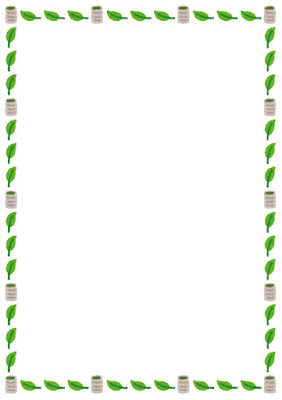 5月21日（日）に11名の参加者で陶芸体験を行いました。今回初めて陶芸を行うという方も多く、どのような器を作ろうかと思案しながら、なかなかうまく形にならなかったりして、苦戦しつつも皆様楽しそうに体験をされていました。皆様とてもいい作品を作られました。ここから乾燥や焼成といった作業に入るため、皆様の手元に作品が届くのは一か月後となります。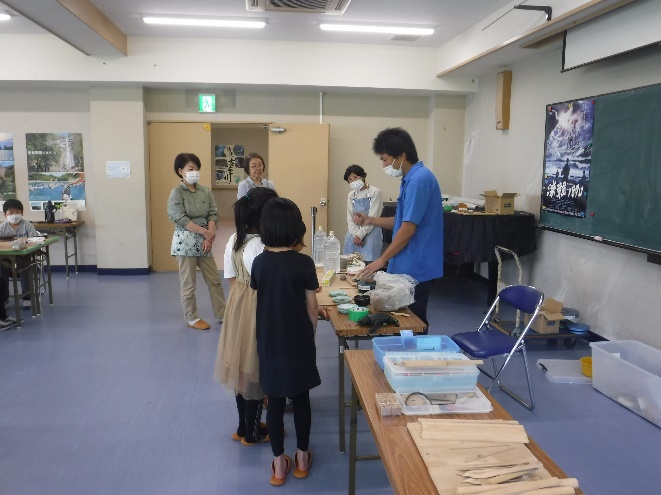 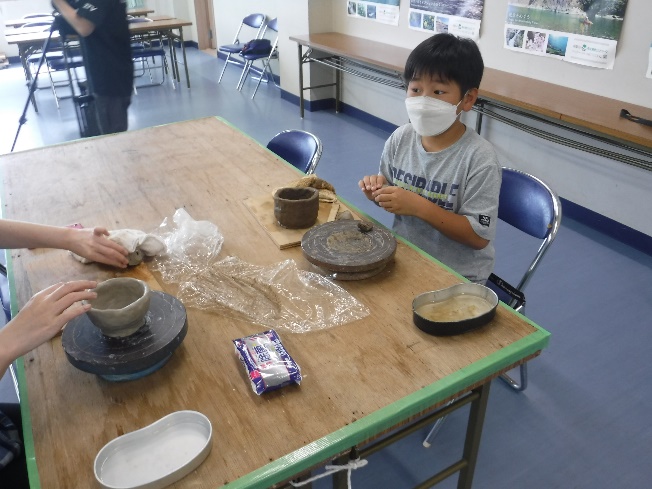 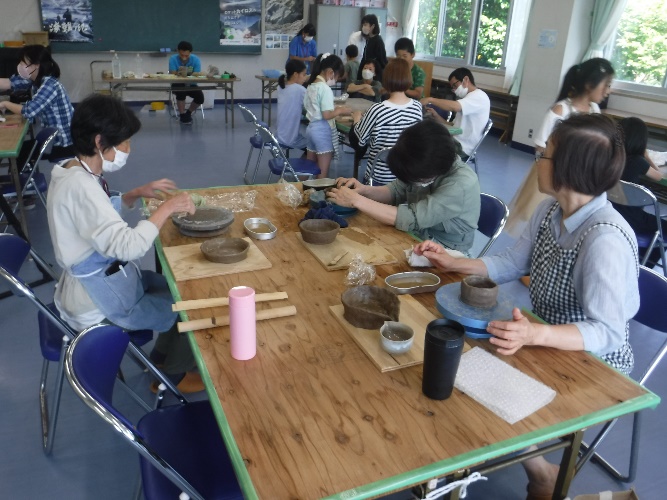 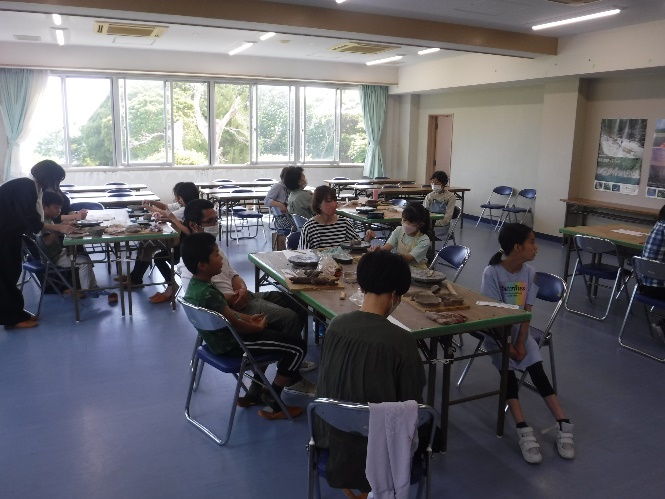 